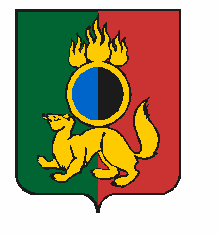 АДМИНИСТРАЦИЯ ГОРОДСКОГО ОКРУГА ПЕРВОУРАЛЬСКПОСТАНОВЛЕНИЕг. ПервоуральскРуководствуясь статьей 65 Федерального закона Российской Федерации                   от 29 декабря 2012 года № 273-ФЗ «Об образовании в Российской Федерации»,  постановлением Правительства Свердловской области от 04 марта 2016 года  № 150-ПП                        «Об установлении максимального и среднего размера платы, взимаемой с родителей (законных представителей) за присмотр и уход за детьми в государственных образовательных организациях Свердловской области и муниципальных образовательных организациях, реализующих основную образовательную программу дошкольного образования», на основании фактических затрат на присмотр и уход за ребенком в муниципальных образовательных организациях городского округа Первоуральск, реализующих основную общеобразовательную программу дошкольного образования, Администрация городского округа ПервоуральскПОСТАНОВЛЯЕТ:1. Внести изменения  в Порядок взимания родительской платы за присмотр и уход за детьми, осваивающими образовательные программы дошкольного образования в муниципальных образовательных организациях городского округа Первоуральск, утвержденный постановлением Администрации городского округа Первоуральск                       от 25 марта 2014 года № 819 «Об установлении родительской платы за присмотр и уход за детьми, осваивающими образовательные программы дошкольного образования в муниципальных образовательных организациях городского округа Первоуральск», изложив абзац первый пункта 4 раздела 2 в новой редакции:«4. Родительская плата не взимается за присмотр и уход за детьми-инвалидами, детьми-сиротами и детьми, оставшимися без попечения родителей, за детьми с туберкулезной интоксикацией, оба родителя (законных представителя) - студенты очной формы обучения, оба родителя (законных представителя) инвалиды 1 и (или) 2 группы, за детьми граждан, прибывших с территории Украины, Луганской Народной Республики, Донецкой Народной Республики, и получивших убежище на территории Российской Федерации, а также за детьми граждан, мобилизованных для участия в специальной военной операции».2. Опубликовать настоящее постановление в газете «Вечерний Первоуральск», разместить на официальном сайте городского округа Первоуральск сайте Управления образования городского округа Первоуральск.3. Контроль исполнения настоящего постановления возложить на заместителя  Главы  Администрации по управлению социальной сферой Л.В. Васильеву.Глава городского округа Первоуральск				 	                    И.В. Кабец28.09.2022№2455О внесении изменений в Порядок взимания родительской платы за присмотр и уход за детьми, осваивающими образовательные программы дошкольного образования в муниципальных образовательных организациях городского округа Первоуральск, утвержденный постановлением Администрации городского округа Первоуральск            от 25 марта 2014 года № 819  